APPLICATION FOR INSTITUTIONAL MEMBERSHIPPlease type or write in capital lettersAnnual membership fee: US $ 1.000.- (or 950.- Euros)Name of Institution: ____________________________________________________________________________________________________________________________________________Mailing Address:_______________________________________________________________________________________________________________________________________________________________________________________________________________________________________________________________________________________Website :__________________________________________________________________Contact person:_____________________________________________________________Mailing address:________________________________________________________________________________________________________________________________________________________________________________________________________________Phone:	___________________________________________________________________Fax:	___________________________________________________________________E-mail:	___________________________________________________________________Membership to commence in: Date:_________________  	         Signature:_____________________________________Please email to: paparella@iioa.orgor fax to:  +(43) 1 489 77 11or snail mail to: IIOA, Urbangasse 16/19, A-1170 Vienna, Austria(Up to three) NOMINATED MEMBERS(1)Surname:_________________________________________First Name:_______________________________________Middle Initial(s):___________________________________	(   ) female       (   ) maleDate of Birth: _____________________       Title:_________________________________Phone:	___________________________________________________________________Fax:	___________________________________________________________________E-mail:	___________________________________________________________________(2)Surname:_________________________________________First Name:_______________________________________Middle Initial(s):___________________________________	(   ) female       (   ) maleDate of Birth: _____________________       Title:_________________________________Phone:	___________________________________________________________________Fax:	___________________________________________________________________E-mail:	___________________________________________________________________(3)Surname:_________________________________________First Name:_______________________________________Middle Initial(s):___________________________________	(   ) female       (   ) maleDate of Birth: _____________________       Title:_________________________________Phone:	___________________________________________________________________Fax:	___________________________________________________________________E-mail:	___________________________________________________________________PAYMENT FORMInstitutional memberAnnual membership fee: US $ 1.000.- (or 700.- Euros)Date______________________Amount paid:				Currency 	   US Dollar		    EURO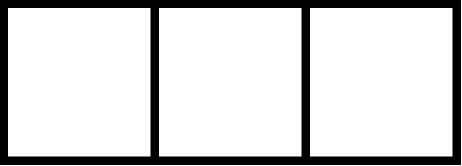 Method of Payment selected - Please complete! 	Transfer in US Dollars to Account 90061822 BAWAG-PSK-Bank Vienna	 BIC (Bank Identification Code) OPSKATWW, IBAN: AT44 6000 0000 90061822	Transfers in € to Account 7578164 BAWAG-PSK-Bank Vienna, BIC OPSKATWW,	 Please use the IBAN AT17 6000 0000 07578164 	Send a US $-cheque drawn on a US bankSend a cheque drawn in € 	By credit card payment	Please complete entirely the following if paying by credit card: 	* Card Type:		O Visa		O Mastercard/Eurocard 		* Expiry Date________/_______			(Month)   (Year)	* Name of the card holder_________________________________________________	* Card Number	  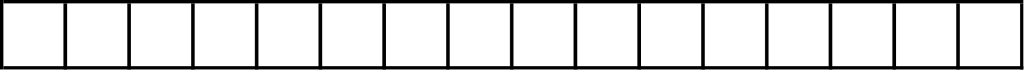 	*Your signature ________________________________* Date___________________